О создании патрульно – маневренной группы на территории муниципального образования Лабазинский сельсоветВо исполнении решения комиссии Правительства Оренбургской области по предупреждению и ликвидации чрезвычайных ситуаций и обеспечению пожарной безопасности от 21.02.2019 № 1-II « О подготовке к весеннее – летнему пожароопасному периоду 2019 года на территории Оренбургской области», на основании Методических рекомендаций МЧС России по Оренбургской области «О создании и организации работы патрульных, патрульно-маневренных, маневренных и патрульно-контрольных групп», постановления Администрации Курманаевского района от 08.04.2019 № 183-п «О мерах по обеспечению пожарной безопасности в весеннее – летний период 2019 года» для проведения патрулирования мест массового отдыха населения, территории населенного пункта в целях выявления фактов сжигания населением мусора, проведения профилактических мероприятий среди населения по соблюдению правил противопожарного режима, принятия мер по локализации и ликвидации выявленных природных возгораний и сжигания мусора:1. Утвердить состав патрульно-маневренной группы в составе:1.1. Гражданкин В.А. – глава муниципального образования;1.2. Криволапов Г.В. – депутат;1.3. Чеснакова Н.В. – фельдшер Суриковского ФАПа (по согласованию);1.4. Долженков М.М. – пожарный (по согласованию);1.5. Захаров М.Г. – пожарный (по согласованию).2. Контроль за исполнением настоящего постановления оставляю за собой.3. Постановление вступает в силу со дня его подписания.Глава муниципального образования                                                 В.А. ГражданкинРазослано: в дело, прокурору района, администрации района, ОНД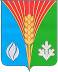 АдминистрацияМуниципального образованияЛабазинский сельсоветКурманаевского районаОренбургской областиПОСТАНОВЛЕНИЕ15.04.2019 № 19-п